Use the activities and past exam questions in this booklet to plan and support your revision ready for the B2C2P2 science exam.REVISION WEBSITE – The follow website is available for you to use to support you revision and help you answer the exam questions in this revision guidehttp://www.bbc.co.uk/schools/gcsebitesize/science/ocr_gateway/ 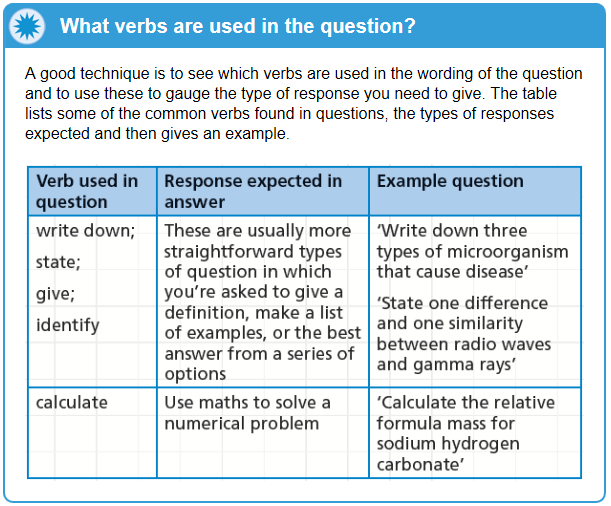 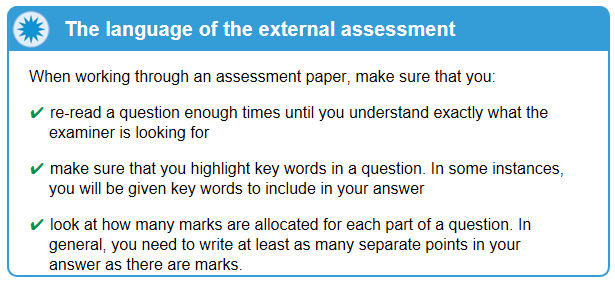 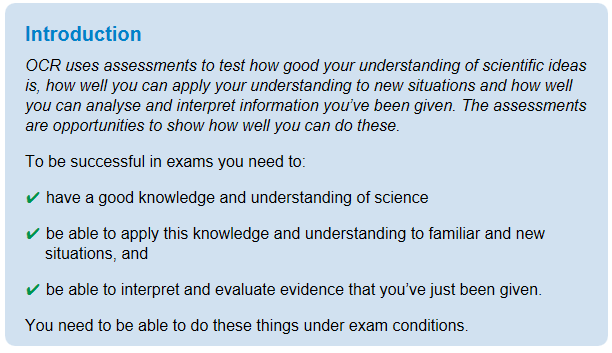 UnitUnitPageCompleted ByC2aThe Structure of the Earth65C2bConstruction Materials67C2cMetals and Alloys68C2dMaking Cars69C2eManufacturing Chemicals: Making Ammonia71C2fAcids and Bases73C2gFertilisers and Crop Yield75C2hChemicals from the Seas: Sodium Chloride77C2a The Structure of the EarthC2a The Structure of the EarthGrade E                 Grade C             Grade AGrade E                 Grade C             Grade A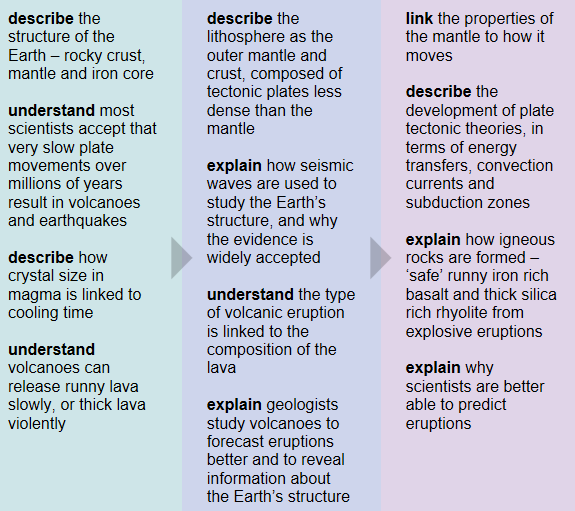 Key InformationKey InformationThe Earth is made of a layered structure, a thin crust, the mantle and an iron core. The two types of tectonic plates are oceanic and continentalThe Earth is made of a layered structure, a thin crust, the mantle and an iron core. The two types of tectonic plates are oceanic and continentalRevision Ideas Revision Ideas Draw a picture labelling the structure of the Earth – Include detailed descriptionsDraw a picture labelling the structure of the Earth – Include detailed descriptionsFind a YouTube clip showing how volcanoes and earthquakes happenFind a YouTube clip showing how volcanoes and earthquakes happenQWC Question (6 marks)QWC Question (6 marks)When answering a QWC question remember the following points: Use correct science vocabulary, organise ideas, avoid using “it”, and write in full sentences. You also need to try and keep you answer relevant to the question. A good way to do all this is to write out important key vocabulary and then use them to structure your answer. Underlining them will help you keep track and highlight to the examiner your good use of key terms,When answering a QWC question remember the following points: Use correct science vocabulary, organise ideas, avoid using “it”, and write in full sentences. You also need to try and keep you answer relevant to the question. A good way to do all this is to write out important key vocabulary and then use them to structure your answer. Underlining them will help you keep track and highlight to the examiner your good use of key terms,Question – This question is about the structure of the EarthThe Earth is made of a layered structure. Describe the structure of the Earth and use ideas about plate tectonics to explain how the movements cause earthquakes and volcanoes (6marks)Question – This question is about the structure of the EarthThe Earth is made of a layered structure. Describe the structure of the Earth and use ideas about plate tectonics to explain how the movements cause earthquakes and volcanoes (6marks)Important words listCrustMantleCoreLithosphereDensityOceanic PlateContinental PlateTectonic PlatesEarthquakeVolcanoesImportant words listCrustMantleCoreLithosphereDensityOceanic PlateContinental PlateTectonic PlatesEarthquakeVolcanoesImportant words listCrustMantleCoreLithosphereDensityOceanic PlateContinental PlateTectonic PlatesEarthquakeVolcanoesImportant words listCrustMantleCoreLithosphereDensityOceanic PlateContinental PlateTectonic PlatesEarthquakeVolcanoesImportant words listCrustMantleCoreLithosphereDensityOceanic PlateContinental PlateTectonic PlatesEarthquakeVolcanoesC2b Construction MaterialsGrade E                 Grade C             Grade A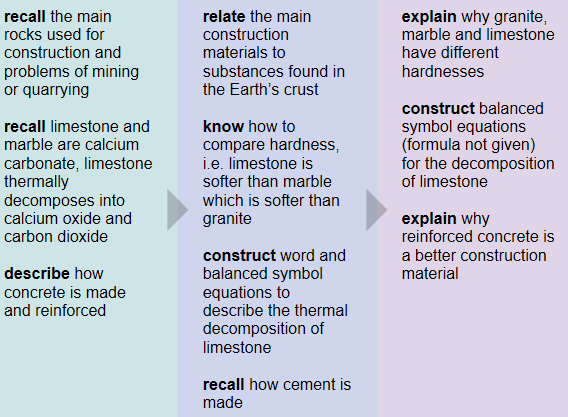 Key InformationWhen calcium carbonate is heated it breaks down into calcium oxide and carbon dioxide.Glass, concrete and cement are all made from sand.Revision Ideas / TaskPrint pictures of the different building materials. Use post it notes to label what each one is made fromDraw a cartoon showing the impact of mines and quarries on the environmentQWC Question (6 marks)QWC Question (6 marks)When answering a QWC question remember the following points: Use correct science vocabulary, organise ideas, avoid using “it”, and write in full sentences. You also need to try and keep you answer relevant to the question. A good way to do all this is to write out important key vocabulary and then use them to structure your answer. Underlining them will help you keep track and highlight to the examiner your good use of key terms,When answering a QWC question remember the following points: Use correct science vocabulary, organise ideas, avoid using “it”, and write in full sentences. You also need to try and keep you answer relevant to the question. A good way to do all this is to write out important key vocabulary and then use them to structure your answer. Underlining them will help you keep track and highlight to the examiner your good use of key terms,Question – This question is about construction materialsMany construction materials come from rocks. Describe how 3 different construction materials are made and explain the impact extraction of the raw materials has on the environment (6 marks)Question – This question is about construction materialsMany construction materials come from rocks. Describe how 3 different construction materials are made and explain the impact extraction of the raw materials has on the environment (6 marks)Important words listOresConcreteIron / AluminiumCementSandAggregatesLimestoneReduceImpactEnvironmentImportant words listOresConcreteIron / AluminiumCementSandAggregatesLimestoneReduceImpactEnvironmentImportant words listOresConcreteIron / AluminiumCementSandAggregatesLimestoneReduceImpactEnvironmentImportant words listOresConcreteIron / AluminiumCementSandAggregatesLimestoneReduceImpactEnvironmentImportant words listOresConcreteIron / AluminiumCementSandAggregatesLimestoneReduceImpactEnvironmentC2c Metals and AlloysC2c Metals and AlloysC2c Metals and AlloysGrade E                 Grade C             Grade AGrade E                 Grade C             Grade AGrade E                 Grade C             Grade A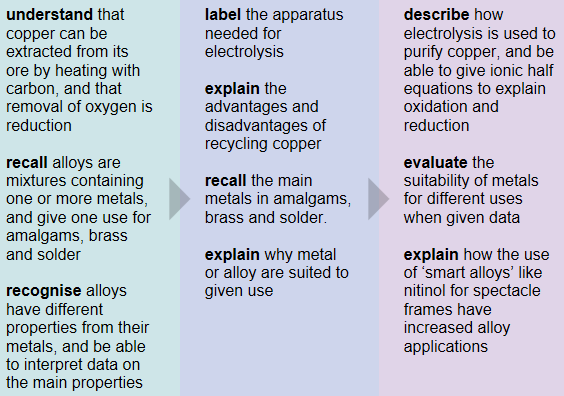 Key InformationKey InformationKey InformationElectrolysis uses an electric current to purify copper. Alloys are mixtures of a metal and another element that improves the metals properties to make it more usefulElectrolysis uses an electric current to purify copper. Alloys are mixtures of a metal and another element that improves the metals properties to make it more usefulElectrolysis uses an electric current to purify copper. Alloys are mixtures of a metal and another element that improves the metals properties to make it more usefulRevision Ideas / TaskRevision Ideas / TaskRevision Ideas / TaskMake revision cards with the following key words. Put their definitions on the back and get family members to test you. (Key words: Reduction, Electrolysis, Electrode, Anode, Cathode, Impurities, Electrolyte, Alloy)Make revision cards with the following key words. Put their definitions on the back and get family members to test you. (Key words: Reduction, Electrolysis, Electrode, Anode, Cathode, Impurities, Electrolyte, Alloy)Make revision cards with the following key words. Put their definitions on the back and get family members to test you. (Key words: Reduction, Electrolysis, Electrode, Anode, Cathode, Impurities, Electrolyte, Alloy)Make a card game to help you remember the elements that make up different alloysMake a card game to help you remember the elements that make up different alloysMake a card game to help you remember the elements that make up different alloysQWC Question (6 marks)QWC Question (6 marks)QWC Question (6 marks)When answering a QWC question remember the following points: Use correct science vocabulary, organise ideas, avoid using “it”, and write in full sentences. You also need to try and keep you answer relevant to the question. A good way to do all this is to write out important key vocabulary and then use them to structure your answer. Underlining them will help you keep track and highlight to the examiner your good use of key terms,When answering a QWC question remember the following points: Use correct science vocabulary, organise ideas, avoid using “it”, and write in full sentences. You also need to try and keep you answer relevant to the question. A good way to do all this is to write out important key vocabulary and then use them to structure your answer. Underlining them will help you keep track and highlight to the examiner your good use of key terms,When answering a QWC question remember the following points: Use correct science vocabulary, organise ideas, avoid using “it”, and write in full sentences. You also need to try and keep you answer relevant to the question. A good way to do all this is to write out important key vocabulary and then use them to structure your answer. Underlining them will help you keep track and highlight to the examiner your good use of key terms,Question – This question is about the metals and alloyExplain how copper is extracted form copper ore and then purified using electrolysis (6marks)Question – This question is about the metals and alloyExplain how copper is extracted form copper ore and then purified using electrolysis (6marks)Question – This question is about the metals and alloyExplain how copper is extracted form copper ore and then purified using electrolysis (6marks)Important words listHeatingCarbonReductionImpureElectrolysisElectric CurrentElectrolyteElectrodeImpuritiesCathodeAnodeImportant words listHeatingCarbonReductionImpureElectrolysisElectric CurrentElectrolyteElectrodeImpuritiesCathodeAnodeImportant words listHeatingCarbonReductionImpureElectrolysisElectric CurrentElectrolyteElectrodeImpuritiesCathodeAnodeImportant words listHeatingCarbonReductionImpureElectrolysisElectric CurrentElectrolyteElectrodeImpuritiesCathodeAnodeImportant words listHeatingCarbonReductionImpureElectrolysisElectric CurrentElectrolyteElectrodeImpuritiesCathodeAnodeImportant words listHeatingCarbonReductionImpureElectrolysisElectric CurrentElectrolyteElectrodeImpuritiesCathodeAnodeImportant words listHeatingCarbonReductionImpureElectrolysisElectric CurrentElectrolyteElectrodeImpuritiesCathodeAnodeImportant words listHeatingCarbonReductionImpureElectrolysisElectric CurrentElectrolyteElectrodeImpuritiesCathodeAnodeImportant words listHeatingCarbonReductionImpureElectrolysisElectric CurrentElectrolyteElectrodeImpuritiesCathodeAnodeImportant words listHeatingCarbonReductionImpureElectrolysisElectric CurrentElectrolyteElectrodeImpuritiesCathodeAnodeImportant words listHeatingCarbonReductionImpureElectrolysisElectric CurrentElectrolyteElectrodeImpuritiesCathodeAnodeImportant words listHeatingCarbonReductionImpureElectrolysisElectric CurrentElectrolyteElectrodeImpuritiesCathodeAnodeC2d Making CarsC2d Making CarsC2d Making Cars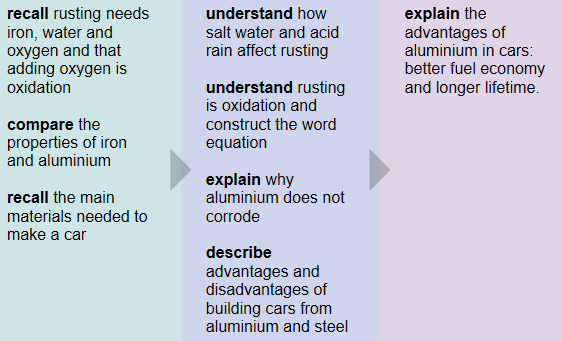 Key InformationKey InformationKey InformationRusting is an example of an oxidation reaction. Rusting needs iron, water and oxygen.Iron + Oxygen + Water  iron oxideRusting is an example of an oxidation reaction. Rusting needs iron, water and oxygen.Iron + Oxygen + Water  iron oxideRusting is an example of an oxidation reaction. Rusting needs iron, water and oxygen.Iron + Oxygen + Water  iron oxideRevision Ideas / TaskRevision Ideas / TaskRevision Ideas / TaskTake a picture of a car and label the different materials used to make it and state why they are good for that purpose.Take a picture of a car and label the different materials used to make it and state why they are good for that purpose.Take a picture of a car and label the different materials used to make it and state why they are good for that purpose.Make a notes page on the reasons we recycle. Use a highlighter to colour all the key pointsMake a notes page on the reasons we recycle. Use a highlighter to colour all the key pointsMake a notes page on the reasons we recycle. Use a highlighter to colour all the key pointsQWC Question (6 marks)QWC Question (6 marks)QWC Question (6 marks)When answering a QWC question remember the following points: Use correct science vocabulary, organise ideas, avoid using “it”, and write in full sentences. You also need to try and keep you answer relevant to the question. A good way to do all this is to write out important key vocabulary and then use them to structure your answer. Underlining them will help you keep track and highlight to the examiner your good use of key terms,When answering a QWC question remember the following points: Use correct science vocabulary, organise ideas, avoid using “it”, and write in full sentences. You also need to try and keep you answer relevant to the question. A good way to do all this is to write out important key vocabulary and then use them to structure your answer. Underlining them will help you keep track and highlight to the examiner your good use of key terms,When answering a QWC question remember the following points: Use correct science vocabulary, organise ideas, avoid using “it”, and write in full sentences. You also need to try and keep you answer relevant to the question. A good way to do all this is to write out important key vocabulary and then use them to structure your answer. Underlining them will help you keep track and highlight to the examiner your good use of key terms,Question – This question is about the materials used to make cars and recyclingMany different materials are used to make cars, Describe why aluminium and steel are chosen to make car bodies and explain how steel corrodes and aluminium doesn’t. (6marks)Question – This question is about the materials used to make cars and recyclingMany different materials are used to make cars, Describe why aluminium and steel are chosen to make car bodies and explain how steel corrodes and aluminium doesn’t. (6marks)Question – This question is about the materials used to make cars and recyclingMany different materials are used to make cars, Describe why aluminium and steel are chosen to make car bodies and explain how steel corrodes and aluminium doesn’t. (6marks)Important words listDensityMalleableCorrodesRustingOxidationAluminium oxideProtective LayerOxygenWaterIronImportant words listDensityMalleableCorrodesRustingOxidationAluminium oxideProtective LayerOxygenWaterIronImportant words listDensityMalleableCorrodesRustingOxidationAluminium oxideProtective LayerOxygenWaterIronImportant words listDensityMalleableCorrodesRustingOxidationAluminium oxideProtective LayerOxygenWaterIronImportant words listDensityMalleableCorrodesRustingOxidationAluminium oxideProtective LayerOxygenWaterIronC2e Manufacturing Chemicals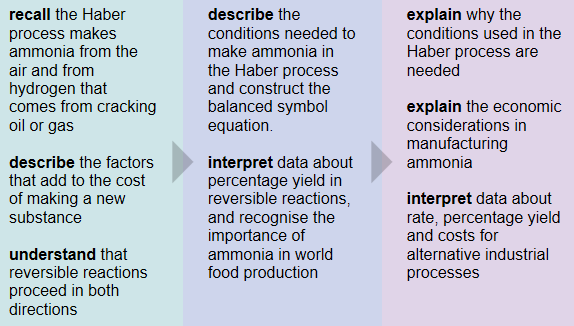 Key InformationAmmonia is a gas made by the Haber process. It is used to make nitric acid and fertilisers.The reaction is reversibleRevision Ideas / TaskRecord yourself talking about the Haber Process and the factors that affect the cost .Add it to your MP3 playlistDraw out the formula with the reversible sign and add the optimum conditions neededQWC Question (6 marks)QWC Question (6 marks)When answering a QWC question remember the following points: Use correct science vocabulary, organise ideas, avoid using “it”, and write in full sentences. You also need to try and keep you answer relevant to the question. A good way to do all this is to write out important key vocabulary and then use them to structure your answer. Underlining them will help you keep track and highlight to the examiner your good use of key terms,When answering a QWC question remember the following points: Use correct science vocabulary, organise ideas, avoid using “it”, and write in full sentences. You also need to try and keep you answer relevant to the question. A good way to do all this is to write out important key vocabulary and then use them to structure your answer. Underlining them will help you keep track and highlight to the examiner your good use of key terms,Question – This question is about the Haber ProcessAmmonia is an important gas used to make fertilisers. It is made on a large scale in the Haber Process. Describe the Haber Process and the factors that affect the cost of making ammonia. (6marks)Question – This question is about the Haber ProcessAmmonia is an important gas used to make fertilisers. It is made on a large scale in the Haber Process. Describe the Haber Process and the factors that affect the cost of making ammonia. (6marks)Important words listHigh pressureCatalystNitrogenHydrogenOptimum ConditionsUnreacted GasesCostsTemperatureWorkforceEquipmentImportant words listHigh pressureCatalystNitrogenHydrogenOptimum ConditionsUnreacted GasesCostsTemperatureWorkforceEquipmentImportant words listHigh pressureCatalystNitrogenHydrogenOptimum ConditionsUnreacted GasesCostsTemperatureWorkforceEquipmentImportant words listHigh pressureCatalystNitrogenHydrogenOptimum ConditionsUnreacted GasesCostsTemperatureWorkforceEquipmentImportant words listHigh pressureCatalystNitrogenHydrogenOptimum ConditionsUnreacted GasesCostsTemperatureWorkforceEquipmentC2f Acids and Bases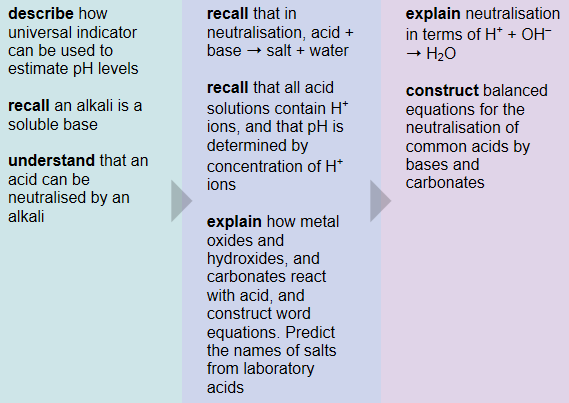 Key InformationA soluble base is called an alkali. When you neutralise an acid with a base the reaction produces a salt + water.Revision Ideas / TaskPractice naming the salts made when reacting different acids and bases. Use your what salt cards to helpDraw out and colour the pH scaleQWC Question (6 marks)QWC Question (6 marks)When answering a QWC question remember the following points: Use correct science vocabulary, organise ideas, avoid using “it”, and write in full sentences. You also need to try and keep you answer relevant to the question. A good way to do all this is to write out important key vocabulary and then use them to structure your answer. Underlining them will help you keep track and highlight to the examiner your good use of key terms,When answering a QWC question remember the following points: Use correct science vocabulary, organise ideas, avoid using “it”, and write in full sentences. You also need to try and keep you answer relevant to the question. A good way to do all this is to write out important key vocabulary and then use them to structure your answer. Underlining them will help you keep track and highlight to the examiner your good use of key terms,Question – This question is about the neutralisation reactionsWhen an acid and a base are added to each other in the correct amounts they can cancel each other out. This is called a neutralisation reaction. Write about neutralisation reactions; include in your answer ideas about ions. (6marks)Question – This question is about the neutralisation reactionsWhen an acid and a base are added to each other in the correct amounts they can cancel each other out. This is called a neutralisation reaction. Write about neutralisation reactions; include in your answer ideas about ions. (6marks)Important words listNeutralAcidAlkalipHSaltWaterHydroxide IonsHydrogen IonsSolutionImportant words listNeutralAcidAlkalipHSaltWaterHydroxide IonsHydrogen IonsSolutionImportant words listNeutralAcidAlkalipHSaltWaterHydroxide IonsHydrogen IonsSolutionImportant words listNeutralAcidAlkalipHSaltWaterHydroxide IonsHydrogen IonsSolutionImportant words listNeutralAcidAlkalipHSaltWaterHydroxide IonsHydrogen IonsSolutionC2g Fertilisers and Crop YieldC2g Fertilisers and Crop Yield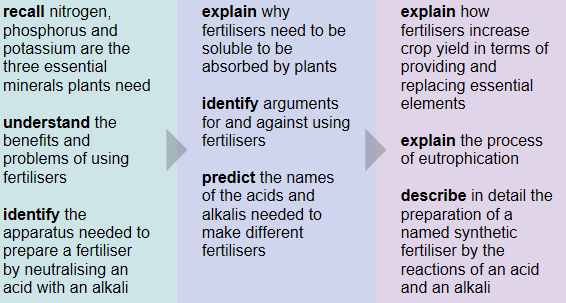 Key InformationKey InformationFertilisers make crops grow faster and quicker and increase crop yield. Eutrophication is a problem with using fertilisersThe three main elements found in fertilisers are Nitrogen Phosphorus and PotassiumFertilisers make crops grow faster and quicker and increase crop yield. Eutrophication is a problem with using fertilisersThe three main elements found in fertilisers are Nitrogen Phosphorus and PotassiumRevision Ideas / TaskRevision Ideas / TaskDraw out and label the equipment needed to make a fertiliser by neutralisationDraw out and label the equipment needed to make a fertiliser by neutralisationCome up with a Pneumonic to remind you of the 3 essential elements found in fertilisers. NPKCome up with a Pneumonic to remind you of the 3 essential elements found in fertilisers. NPKQWC Question (6 marks)QWC Question (6 marks)When answering a QWC question remember the following points: Use correct science vocabulary, organise ideas, avoid using “it”, and write in full sentences. You also need to try and keep you answer relevant to the question. A good way to do all this is to write out important key vocabulary and then use them to structure your answer. Underlining them will help you keep track and highlight to the examiner your good use of key terms,When answering a QWC question remember the following points: Use correct science vocabulary, organise ideas, avoid using “it”, and write in full sentences. You also need to try and keep you answer relevant to the question. A good way to do all this is to write out important key vocabulary and then use them to structure your answer. Underlining them will help you keep track and highlight to the examiner your good use of key terms,Question – This question is about FertilisersFarmers use fertilisers on their crops. Describe what a fertiliser must be and explain the advantages and disadvantages of using them on farmland. (6marks)Question – This question is about FertilisersFarmers use fertilisers on their crops. Describe what a fertiliser must be and explain the advantages and disadvantages of using them on farmland. (6marks)Important words listNitrogenPhosphorusPotassiumSolubleYieldFaster / BiggerEutrophicationAlgae BloomRootsDeath of AnimalsImportant words listNitrogenPhosphorusPotassiumSolubleYieldFaster / BiggerEutrophicationAlgae BloomRootsDeath of AnimalsImportant words listNitrogenPhosphorusPotassiumSolubleYieldFaster / BiggerEutrophicationAlgae BloomRootsDeath of AnimalsImportant words listNitrogenPhosphorusPotassiumSolubleYieldFaster / BiggerEutrophicationAlgae BloomRootsDeath of AnimalsImportant words listNitrogenPhosphorusPotassiumSolubleYieldFaster / BiggerEutrophicationAlgae BloomRootsDeath of AnimalsC2h Chemicals from the SeaC2h Chemicals from the Sea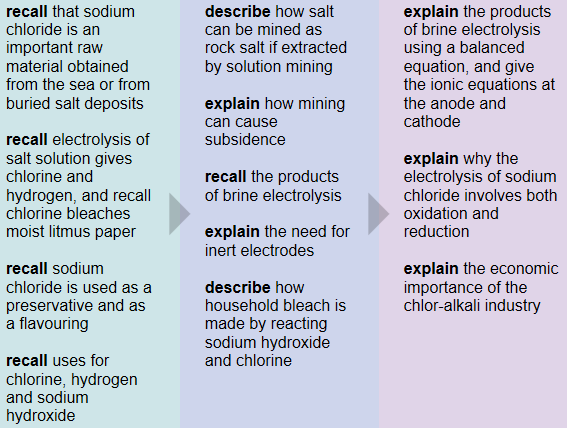 Key InformationKey InformationSodium chloride can be removed from the sea or mined from salt deposits. When sodium chloride solution is electrolysed it makes sodium hydroxide, hydrogen and chlorine.Sodium chloride can be removed from the sea or mined from salt deposits. When sodium chloride solution is electrolysed it makes sodium hydroxide, hydrogen and chlorine.Revision Ideas / TaskRevision Ideas / TaskDraw and label the process of sodium chloride electrolysis. Draw and label the process of sodium chloride electrolysis. Make a card sort on the products of electrolysis of sodium chloride and their uses.Make a card sort on the products of electrolysis of sodium chloride and their uses.QWC Question (6 marks)QWC Question (6 marks)When answering a QWC question remember the following points: Use correct science vocabulary, organise ideas, avoid using “it”, and write in full sentences. You also need to try and keep you answer relevant to the question. A good way to do all this is to write out important key vocabulary and then use them to structure your answer. Underlining them will help you keep track and highlight to the examiner your good use of key terms,When answering a QWC question remember the following points: Use correct science vocabulary, organise ideas, avoid using “it”, and write in full sentences. You also need to try and keep you answer relevant to the question. A good way to do all this is to write out important key vocabulary and then use them to structure your answer. Underlining them will help you keep track and highlight to the examiner your good use of key terms,Question – This question is about the electrolysis of sodium chlorideSodium chloride is an important raw material in the chemical industry. Explain how sodium chloride can be separated into useful products using electrolysis and describe the uses of these products. (6marks)Question – This question is about the electrolysis of sodium chlorideSodium chloride is an important raw material in the chemical industry. Explain how sodium chloride can be separated into useful products using electrolysis and describe the uses of these products. (6marks)Important words listSolutionAnodeCathodeChlorineSteriliseSodium HydroxideHydrogenBleachMargarineLitmus PaperImportant words listSolutionAnodeCathodeChlorineSteriliseSodium HydroxideHydrogenBleachMargarineLitmus PaperImportant words listSolutionAnodeCathodeChlorineSteriliseSodium HydroxideHydrogenBleachMargarineLitmus PaperImportant words listSolutionAnodeCathodeChlorineSteriliseSodium HydroxideHydrogenBleachMargarineLitmus PaperImportant words listSolutionAnodeCathodeChlorineSteriliseSodium HydroxideHydrogenBleachMargarineLitmus Paper